Аннотация к рабочей программе по предмету «География»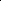 Название курса«География. Введение в географию»Класс5Количество часов34СоставительШурунова И.Л.Реализуемый УМКЕ.М. Домогацких, Э./1 Введенский, А.А. Плешаков «География.Введение в географию» - М.; ООО «Русское слово» - учебникЦель курса-  ознакомление обучающихся с основными понятиями изакономерностями науки географии;-  формирование умения использовать источники географическойинформации, прежде всего карты;-  формирование географической культуры личности в обучениигеографическому языку;-  формирование знаний о земных оболочках: атмосфере, гидросфере,литосфере, биосфере;-  формирование правильных пространственных представлений оприродных системах Земли .Срок реализации1 годпрограммыМесто учебного предметаБазовый уровень: 5 класс - 34 часа (1час в неделю)в учебном планеРезультаты освоенияучебного предмета(требования кЛичностные результаты:выпускнику)Личностные результаты:выпускнику)-  овладение на начальном уровне географическими знаниями и-  овладение на начальном уровне географическими знаниями иумениями, навыками их применения в различных жизненныхситуациях;-  осознание ценности географических знаний как важнейшегокомпонентов научной картины мира.Метапредметные результаты:- ставить учебную задачу под руководством учителя;- планировать свою деятельность под руководством учителя;- выявлять причинно - следственные связи;- определять критерии для сравнения фактов, явлений.Предметные результаты:-  формирование представлений о географической науке и её роли восвоении планеты человеком;-  формирование представлений и основополагающих географическихзнаний о целостности и неоднородности Земли как планеты людей впространстве и во времени;-  овладение элементарными практическими умениями использованияприборов и инструментов для определения количественных икачественных характеристик компонентов географической среды;-  овладение основами картографической грамотности и использованиегеографической карты как одного из «языков»международного общения;-  овладение основными навыками нахождения, использования ипрезентации географической информации;- уметь составлять описание учебного кабинета;- уметь составлять перечень источников географической информации/используемых на уроках;- уметь организовывать наблюдение за погодой;-  уметь составлять сравнительную характеристику разных способовизображения земной поверхности;- уметь составлять план кабинета географии;- уметь определять с помощью компаса стороны горизонта;-  уметь обозначать на контурной карте маршруты путешествий,обозначать географические объекты;-  уметь составлять сводную таблицу «Имена русских первопроходцеви мореплавателей на карте мира»;- уметь организовывать фенологические наблюдения в природе;-  уметь обозначать на контурной карте материки и океаны Земли,крупнейшие государства материков.Структура курсаТема 1. «Наука география» (2 часа);Тема 2. «Земля и её изображение» (6 часов);Тема 3. «История географических открытий» (12 часов);ема 4. «Путешествие по планете Земля» (10 часов);Тема 5. «Природа Земли» (2 часа)Обобщающее повторение за курс 5 класса (2 часа).